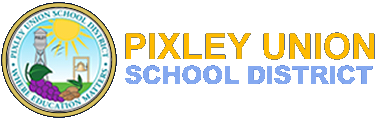 Martes 14 de Septiembre 2021Agenda de Junta RegularSesión Cerrada 5:30pmpJunta Regular 6:30pm Biblioteca de Escuela Secundaria 1520 E. Court St.Pixley, CA 93256pixley.k12.ca.us/Pixley.k12.ca.us-Preguntas llamar a Amy Beck 559.757.5207 o abeck@pixley.k12.ca.us FAVOR DE PRACTICAR LA DISTANCIA SOCIAL- Y Macara Facial Requerida1. Tema de Apertura 1.1 Adaptación de Agenda1.2 Ir a Sesión Cerrada 2. Sesión Cerrada (5:30)2.1 Empleo, Renuncia, Transferencias, ext. De Personal Certificado y Clasificados2.2 Junta con el Negociador (Government Code section 54957.6) Representante del Distrito Nancy Ruble, superintendente y Gennifer Carvalho de las Y las Uniones de Empleados Asociación de Maestros de Pixley y Asociaciones de Trabajadores Clasificados #6912.3 Empleados públicos disciplina/Despidos/Quejas (Código Educativo sesión 54957)3. Regresar a Sesión Regular (6:30)3.1 Reporte de Sesión Cerrada/Acción3.2 Saludo a la Bandera3.3 Relación Comunitaria En este momento es el tiempo para dar sus comentarios sobre temas que no están en la agenda y que los miembros de la mesa directiva puedan resolver.  La mesa directiva legalmente no puede discutir o tomar acción en estos temas. Todas las personas que quieran hablar tienen el límite 3 minutos con el máximo de 15 minutos por tema. Favor de empezar con su nombre y deletreo y también su dirección de casa.4. Enfoque en la enseñanza y el aprendizaje	4.1 Visión y metas de nuestro equipo de intervención5. Temas de Consentimiento/Acción5.1 Aprobación de Minutos 5.2 Registro de Gastos5.3 Permisos de Interdistritos6. Gerente - Gennifer Carvalho6.1 Revisión del Presupuesto6.2 Financieras no auditadas 2020-20216.3 Resolución 21.04 en materia de establecimiento de un límite de apropiaciones estimado para el año fiscal 2021-2022 y un límite de apropiaciones real para el año fiscal 2020-2021 (GANN)	6.4 Solicitud de gastos en salón de clase (CEA)7. Director de Escuela Elementaría- Lisa Hoover	7.1 Reporte a la Mesa Directiva8. Director de Escuela Secundaria-Cindy Monroy	8.1 Reporte a la Mesa Directiva	8.2 Propuesta de retiro de libros de la biblioteca de la escuela secundaria Pixley9. Directora de Equidad Estudiantil – Julia Reese9.1 Reporte a la mesa directiva9.2 Revision de LCAP 9.3 Solicitud de asignación de asistencia debido a condiciones de emergencia, aprobación J-13A9.4 Contrato de aprendizaje presencial modificado año escolar 2021-20229.5 Audiencia pública: idoneidad de los libros de texto y los materiales didácticos	9.5.1 Audiencia Publica Abierta	9.5.2 Audiencia Publica Cerrada9.6 Resolución 21.05 Determinación de suficientes materiales didácticos / libros de texto Ed. Código 601199.7 Pruebas basadas en la escuela10. Director del Departamento de Comida- Wendy McPhetridge	10.1 Reporte a la Mesa Directiva-septiembre no reporte11. Director del Departamento de Transportación- Shelly Reveles	11.1 Reporte a la Mesa Directiva12. Director de Tecnología - Eric Kwong12.1 Reporte a la Mesa Directiva13. Director de Mantenimiento y Operaciones – Joel Munoz	13.1 Reporte a la Mesa Directiva14. Superintendente - Nancy Ruble	14.1 Política 3470: Emisión y gestión de deuda14.2 Verificación de vacunas para trabajadoras en las escuelas15. Logros/Desarrollo de la Junta15.1 Reporte Individual de La Junta 16. Fin de Junta